ANEXO I – MODELO DE REQUERIMENTOREQUERIMENTOÀ Comissão de Credenciamento de Docentes Colaboradores do Programa de Pós-Graduação em Administração – PPGA/CCSA/UFPB.Eu, professor(a) <NOME COMPLETO>, colaborador da <NOME DA INSTITUÇÃO E UNIDADE DE TRABALHO (DEPARTAMENTO, COORDENAÇÃO...)>, currículo Lattes disponível em <COLOCAR ENDEREÇO DO CURRÍCULO LATTES> requeiro meu credenciamento no PPGA/UFPB como docente colaborador(a), com ingresso na data a ser definida pelo Colegiado do Programa, e para a Linha de <ESPECIFICAR A LINHA CONFORME O ITEM 4 DO EDITAL>, área <ESPECIFICAR A ÁREA>. Afirmo minha total concordância com as normas que regem esse processo de credenciamento e com as normas do Programa para docentes colaboradores. Nesses termos, peço deferimento.João Pessoa, ___ de junho de 2024.________________________________________________________________Assinatura do requerenteANEXO II – INDICAÇÕES DOS REQUISITOS DE CREDENCIAMENTODETALHAMENTOPARTE 1 – PRODUÇÃO CIENTÍFICA** Concernente ao que dispõe o item '1' do art. 4º da Resolução PPGA 01/2023: “produção científica de ao menos 140 pontos em duas produções intelectuais, conforme definições do Anexo I”. A Comissão considerará publicações dos anos de 2023 e 2024, incluindo trabalhos aprovados para publicação.PARTE 2 – PROJETOS DESENVOLVIDOS E/OU ORIENTADOS** Concernente ao que dispõe o item 'b' do art. 4º da Resolução PPGA 01/2023: “pontuação no item atividade em pesquisa, conforme o Anexo I”. A Comissão considerará publicações desde o ano de 2023 e 2024, incluindo projetos aprovados para execução a partir de 2024.REFERÊNCIA DE CONTAGEMANEXO III – PLANO DE TRABALHO DETALHAMENTO1.  COMPONENTES QUE SE HABILITA A MINISTRARComponentes obrigatórios (INDICAR AS DUAS PRINCIPAIS)Componentes eletivos (INDICAR AS DUAS PRINCIPAIS)2. DADOS DA PROPOSTA DE PESQUISA QUE PRETENDE DESENVOLVER 3. PERSPECTIVAS DE PRODUÇÃO CIENTÍFICA (INDICAR AS 4 PRINCIPAIS)4. PERSPECTIVAS DE AÇÕES QUE GEREM IMPACTOS EXTERNOS (INDICAR AS 2 PRINCIPAIS)5. AÇÕES PREVISTAS PARA SE TORNAR DOCENTE PERMANENTE DO PPGA (ATÉ 200 PALAVRAS)6. JUSTIFICATIVAS DE INGRESSO O PROGRAMA (ATÉ 400 PALAVRAS)** Considerar indicações anteriores desse plano assim como o conteúdo presente no currículo Lattes ou outras informações relevantes para análise da Comissão.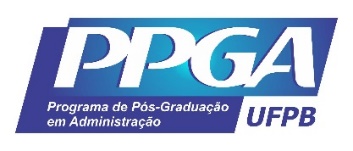 UNIVERSIDADE FEDERAL DA PARAÍBA – UFPBCENTRO DE CIÊNCIAS SOCIAIS APLICADAS – CCSAPROGRAMA DE PÓS-GRADUAÇÃO EM ADMINISTRAÇÃO – PPGA Candidato:Período de referência: 2024–2028Linha e área (item 4 do edital): Linha e área (item 4 do edital): Publicação (referência completa)QualisPontosAção (título)AnoIESPRODUÇÃOPONTUAÇÃOArtigo em periódico de Qualis A1 100 pontosArtigo em periódico de Qualis A2 80 pontosArtigo em periódico de Qualis A370 pontosArtigo em periódico de Qualis A460 pontosArtigo em periódico de Qualis B1 50 pontosArtigo em periódico de Qualis B2 40 pontosArtigo em periódico de Qualis B3 30 pontosArtigo em periódico de Qualis B4 10 pontosArtigo em periódico de Qualis C0Candidato:Período de referência: 2024–2028Linha e área (item 4 do edital): Linha e área (item 4 do edital): Nome da disciplinaCréditosNome da disciplinaCréditosTítulo: Resumo (até 300 palavras):Articulação da proposta com graduação e/ou setor produtivo (até 300 palavras):Título da publicaçãoPeriódicoAno de submissãoQualis previstoEspecificação da atividadeRelevância para o ProgramaAno previsto